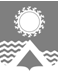 АДМИНИСТРАЦИЯ СВЕТЛОГОРСКОГО СЕЛЬСОВЕТА      ТУРУХАНСКОГО РАЙОНА КРАСНОЯРСКОГО КРАЯП О С Т А Н О В Л Е Н И Е     п. Светлогорск20.07.2018                                                                                                                                           № 57-П	В соответствии с пунктом 2 статьи 169  Бюджетного кодекса Российской Федерации, решением Светлогорского сельского Совета депутатов Туруханского района Красноярского края от 09.12.2015 №03-07 «Об утверждении Положения о бюджетном процессе муниципального образования Светлогорский сельсовет Туруханского района Красноярского края», руководствуясь статьями 19, 22 Устава Светлогорского сельсовета Туруханского района Красноярского края, ПОСТАНОВЛЯЮ:Утвердить Порядок составления проекта бюджета Светлогорского сельсовета на очередной финансовый год и плановый период согласно приложению к настоящему постановлению.Признать утратившим силу постановление администрации Светлогорского сельсовета Туруханского района Красноярского края от 20.10.2014 №43-П «Об утверждении Положения о порядке составления проекта решения Светлогорского сельского Совета депутатов Туруханского района о поселковом бюджете на очередной финансовый год и плановый период» 	3. Контроль над исполнением настоящего постановления оставляю за собой.	4. Настоящее постановление вступает в силу со дня, следующего за днем официального опубликования в газете «Светлогорский вестник», и подлежит размещению на официальном сайте муниципального образования Светлогорский сельсовет в сети Интернет.Глава Светлогорского сельсовета                                                                                    А.К. Кришталюк Порядок составления проекта бюджета Светлогорского сельсовета на очередной финансовый год и плановый период            1. Настоящий Порядок, регламентирующий процедуру и сроки составления проекта бюджета Светлогорского сельсовета (далее - бюджет поселения), определяющий механизм работы над документами и материалами, предоставляемыми в Светлогорский сельский Совет депутатов, одновременно с проектом бюджета Светлогорского сельсовета,  разработан в соответствии с Бюджетным кодексом Российской Федерации.   2. Администрация Светлогорского сельсовета Туруханского района Красноярского края (далее - администрация) организует составление проекта бюджета поселения на очередной финансовый год и на плановый период, в том числе разрабатывает:а) основные направления бюджетной и налоговой политики на очередной финансовый год и на плановый период;б) предварительные итоги   социально - экономического  развития  за истекший  период текущего финансового года и ожидаемые итоги социально-экономического развития за текущий   финансовый год;в) прогноз социально-экономического развития на очередной финансовый год и на плановый период; г) прогноз основных характеристик  (общий объем доходов, общий объем расходов, дефицита (профицита) бюджета);д) пояснительную записку к проекту бюджета поселения;e) верхний предел муниципального внутреннего долга на 1 января года, следующего за очередным финансовым годом (очередным финансовым годом и каждым годом планового периода);ж) оценку     ожидаемого    исполнения бюджета  поселения за текущий   финансовый год;з) муниципальные программы (изменения в указанные программы);и) составляет и предоставляет в Светлогорский сельский Совет депутатов Туруханского района Красноярского края проект бюджета поселения на  очередной финансовый год и на плановый период,  а также подготавливает  документы и материалы, предоставляемые  одновременно с проектом бюджета поселения.3. При составлении проекта бюджета поселения на очередной финансовый год и плановый период, подведомственные получатели бюджетных средств представляют в администрацию:а) обоснование бюджетных ассигнований;б) предложения по изменению объема и (или) структуры расходных обязательств,  предложения по изменению утвержденных муниципальных программ, проекты нормативных правовых актов в соответствующей сфере деятельности;в)  предложения к пояснительной записке к проекту решения о бюджете поселения в соответствующей сфере деятельности;г)  другие данные и материалы, необходимые для составления проекта бюджета поселения.4. Не позднее 15 ноября текущего года глава Светлогорского сельсовета, либо по его распоряжению уполномоченное лицо вносит проект решения о бюджете на очередной финансовый год и плановый период, а также документы и материалы, подлежащие внесению в Совет депутатов одновременно с указанным проектом, на рассмотрение Светлогорского сельского  Совета депутатов Туруханского района Красноярского края. 5. Составления проекта бюджета поселения, а также работа над документами и материалами, представляемыми одновременно с проектом бюджета поселения в Светлогорский сельский Совет депутатов Туруханского района Красноярского края осуществляется в сроки, установленные планом-графиком согласно приложению к настоящему Порядку.ПЛАН-ГРАФИКсоставления проекта бюджета Светлогорского сельсовета на очередной финансовый год и плановый периодОб утверждении Порядка составления проекта бюджета Светлогорского сельсовета на очередной финансовый год и плановый период Приложение к Постановлению администрации Светлогорского сельсовета Туруханского района Красноярского края от 20.07.2018 №57-ППриложение к Порядку составления проекта бюджета   Светлогорского сельсовета на очередной финансовый год и плановый период, утв. постановлением администрации Светлогорского сельсовета Туруханского района Красноярского края от 20.07.2018 №57-П№ п/пМатериалы и документыОтветственный исполнительСрок представления1.Основные направления бюджетной и налоговой политики на очередной финансовый год и на плановый периодАдминистрация Светлогорского сельсовета10 ноября текущего года2.Предварительные итоги социально - экономического  развития  за истекший  период текущего финансового года и ожидаемые итоги социально-экономического развития за текущий   финансовый год Администрация Светлогорского сельсовета10 ноября текущего года3.Прогноз социально-экономического развития на очередной финансовый год и на плановый периодАдминистрация Светлогорского сельсовета10 ноября текущего года4.Прогноз основных характеристик бюджета поселенияАдминистрация Светлогорского сельсовета14 ноября текущего года5.Оценка ожидаемого исполнения бюджета поселения  Администрация Светлогорского сельсовета14 ноября текущего года6.Иные документы и материалы, прилагаемые к проекту бюджета поселенияАдминистрация Светлогорского сельсовета14 ноября текущего года7.Проекта бюджета поселения на очередной финансовый год и плановый периодАдминистрация Светлогорского сельсовета15 ноября текущего года